THE RICHMOND HILL AQUATIC CLUB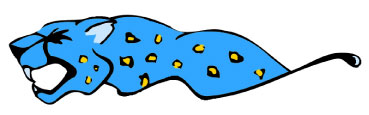 MiniSharks Registration Form Saturday 5:00-5:30 pm: ___________________
orSaturday 5:30-6:00 pm: ___________________
or
Saturday 6:00-6:30 pm: ___________________
COST: SWIM ONTARIO ANNUAL REGISTRATION FEE (NON-REFUNDABLE) – $50.00
TUITION: $190/10 CLASSESTOTAL: $240.00 - CHEQUE ONLY (PAYABLE TO ‘RHAC’)LOCATION: 161 Newkirk Drive, Richmond Hill, ON L4C 3G6
Swimmer’s Name: 	________________________________________

Returning Swimmer:       Yes______  No______
Date of Birth:		____________________ Gender: _____________
Address:		________________________________________
				________________________________________
Postal Code:		____________________
Parent/Guardian Name:	____________________ Cell#____________________Parent/Guardian Name:	____________________ Cell#____________________
E-mail address: 	____________________Are there any medical conditions that the coaches should be aware of:________________________________________________________

All cancellations for classes are subject to a per child administration fee of $20.00.
Name : ____________________Signature: ____________________Date: ____________________
How did you hear about us?
Newspaper___________ website___________ friend of___________